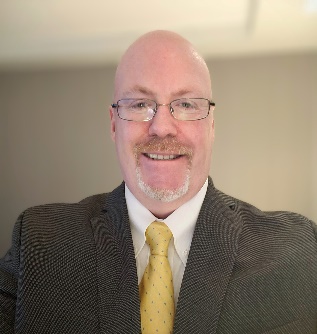 James Ward is the youngest son of the late Lois Ward and Mr. John F. Ward II.  He is the grandson of the late John F. Ward and Catherine Harper – New Brunswick, NJ.  And the late Allen & Elenor Taylor - Rockaway Park, NY.  He is the loving brother of John, Joanie (Abbondondolo).  Born in Glen Cove, LI and raised in Belle Harbor, graduated from P.S. 114, J.H.S.180 and Beach Channel HS, then received his Associates of Arts degree from Kingsborough C.C., Brooklyn, NY, and an Associates of Science degree from a reputable legal studies Paralegal school in Manhattan.  	James started his career working as a security officer/Supervisor for United States Trust Co of New York in lower Manhattan from 1990 to 2020.   It is here that the interest in a legal career was realized.  James persuaded his dream for the field of law and enrolled in at New York Career Institute in the Paralegal Legal Studies curriculum.   Working during the days and studying at night.  After graduating he started working with New York City Law Department in 2000 as a Paralegal for the Tort division.  Currently he is still employed with the New York City Law Department and was promoted to Paralegal Trial Supervisor in 2012.     James has received numerous Chief awards and commendations throughout his career.   In 2017, James was honored by his peers as Paralegal of the year in his department for his outstanding performances.  

	James Joined Division 21 of the Ancient Order of Hibernians in 2014 and was soon elected as Marshall.  In 2022 James became the Division’s Chairman of the Standing Committee currently.	James would like to thank his family and friends for always supporting him in all his life’s achievements.  And to all his AOH Brothers in A.O.H. Division 21 and the LAOH Sister’s for all the great work they all do for the Irish community in Rockaway, The Queens County Parade Committee for the outstanding work they do in hosting a great parade.  And Congratulations to all the other Honorees.   La fheile Padraid sona dhuit (Happy St. Partrick’s Day) 